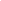 Сведения об электронных образовательных ресурсах, доступ к которым обеспечивается обучающимсяРусский языкГазета «Русский язык» и сайт для учителя «Я иду на урок русского языка» http://rus.1september.ruГрамота.Ру: справочно-информационный портал «Русский язык» http://www.gramota.ruКоллекция «Диктанты — русский язык» Российского общеобразовательного портала http://language.edu.ruКультура письменной речи http://www.gramma.ruВладимир Даль. Электронное издание собрания сочинений http://www.philolog.ru/dahl/Имена.org — популярно об именах и фамилиях http://www.imena.orgИскусство слова: авторская методика преподавания русского языкаhttp://www.gimn13.tl.ru/rus/ Кабинет русского языка и литературы Института содержания и методов обучения РАО http://ruslit.ioso.ruКрылатые слова и выражения http://slova.ndo.ruМеждународная ассоциация преподавателей русского языка и литературы (МАПРЯЛ) http://www.mapryal.orgМир слова русского http://www.rusword.org Национальный корпус русского языка: информационно-справочная система http://www.ruscorpora.ruОпорный орфографический компакт: пособие по орфографии русского языка http://yamal.org/ook/Основные правила грамматики русского языка http://www.stihi-rus.ru/pravila.htmРиторика, русский язык и культура речи, лингвокультурология: электронные лингвокультурологические курсы http://gramota.ru/book/ritorika/Российское общество преподавателей русского языка и литературы: портал «Русское слово» http://www.ropryal.ruРукописные памятники Древней Руси	http://www.lrc-lib.ruРусская грамматика: академическая грамматика Института русского языка РАН http://rusgram.narod.ruРусская фонетика: мультимедийный интернет-учебник http://www.philol.msu.ru/rus/galya-1/Русское письмо: происхождение письменности, рукописи, шрифты http://character.webzone.ruСветозар: Открытая международная олимпиада школьников по русскому языку http://www.svetozar.ruСвиток — История письменности на Руси http://www.ivki.ru/svitok/Система дистанционного обучения «Веди» — Русский язык http://vedi.aesc.msu.ruСловесник: сайт для учителей Е.В. Архиповой http://slovesnik-oka.narod.ruСправочная служба русского языка http://spravka.gramota.ruТесты по русскому языку http://likbez.spb.ruЦентр развития русского языка http://www.ruscenter.ruФилологический портал  http://www.philology.ruЭлектронные пособия по русскому языку для школьников http://learning-russian.gramota.ru ЛитератураГазета «Литература» и сайт для учителя «Я иду на урок литературы» http://lit.1september.ru Коллекция «Русская и зарубежная литература для школы»  российского общеобразовательного портала http://litera.edu.ru BiblioГид — книги и дети: проект Российской государственной детской библиотеки http://www.bibliogid.ru Kidsbook: библиотека детской литературы http://kidsbook.narod.ru Виртуальный музей литературных героев http://www.likt590.ru/project/museum/ В помощь молодому педагогу: сайт учителя русского языка и  литературы Л.О. Красовской http://skolakras.narod.ru Древнерусская литература http://pisatel.org/old/ Кабинет русского языка и литературы Института содержания и методов обучения РАО http://ruslit.ioso.ru Методика преподавания литературы http://metlit.nm.ru Мифология Греции, Рима, Египта и Индии: иллюстрированная  энциклопедия http://www.foxdesign.ru/legend/ Русская виртуальная библиотека http://www.rvb.ru Слова: поэзия Серебряного века http://slova.org.ru Стихия: классическая русская / советская поэзия http://litera.ru/stixiya/ Фундаментальная электронная библиотека «Русская литература и фольклор» http://www.feb-web.ruПисатели и литературные произведенияАкадемик Дмитрий Сереевич Лихачев http://likhachev.lfond.spb.ru Белинский Виссарион Григорьевич http://www.belinskiy.net.ru Булгаковская энциклопедия http://www.bulgakov.ru Герцен Александр Иванович http://www.gercen.net.ru Гоголь Николай Васильевич http://www.nikolaygogol.org.ru Гончаров Иван Александрович http://www.goncharov.spb.ru Грибоедов Александр Сергеевич http://www.griboedow.net.ru Добролюбов Николай Александрович http://www.dobrolyubov.net.ru Достоевский Федор Михайлович http://www.dostoevskiy.net.ru Жуковский Василий Андреевич http://www.zhukovskiy.net.ru Лев Толстой и «Ясная Поляна» http://www.tolstoy.ru Карамзин Николай Михайлович http://www.karamzin.net.ru Крылов Иван Андреевич http://www.krylov.net.ru Куприн Александр Иванович http://www.kuprin.org.ru Лермонтов Михаил Юрьевич http://www.lermontow.org.ru Островский Александр Николаевич http://www.ostrovskiy.org.ru Некрасов Николай Алексеевич http://www.nekrasow.org.ru Пушкин Александр Сергеевич http://www.aleksandrpushkin.net.ru Салтыков-Щедрин Михаил Евграфович http://www.saltykov.net.ru Толстой Лев Николаевич http://www.levtolstoy.org.ru Тургенев Иван Сергеевич http://www.turgenev.org.ru Тютчев Федор Иванович http://www.tutchev.net.ru Фонвизин Денис Иванович http://www.fonvisin.net.ru Чернышевский Николай Гаврилович http://www.chernishevskiy.net.ru Чехов Антон Павлович http://www.antonchehov.org.ruГазета «Искусство» Издательского дома «Первое сентября» http://art.1september.ruКоллекция «Мировая художественная культура» Российского общеобразовательного портала http://artclassic.edu.ruМузыкальная коллекция Российского общеобразовательного портала http://music.edu.ruПортал «Архитектура России» http://www.archi.ruПортал «Культура России» http://www.russianculture.ruПортал «Музеи России» http://www.museum.ruAntiqua — энциклопедия древнегреческой и римской мифологии http://www.greekroman.ruArchi-tec.ru — история архитектуры, стили архитектуры, мировая архитектура http://www.archi-tec.ruARTYX.ru: Всеобщая история искусств http://www.artyx.ruBelcanto.Ru — в мире оперы http://www.belcanto.ruClassic-Music.ru — классическая музыка http://www.classic-music.ruWorld Art — мировое искусство http://www.world-art.ruАрхитектура Москвы: материалы для занятий по москововедению http://e-project.redu.ru/mos/Виртуальная картинная галерея Александра Петрова http://petrov-gallery.narod.ruВиртуальный каталог икон http://www.wco.ru/icons/Виртуальный музей живописи http://www.museum-online.ruВиртуальный музей Лувр http://louvre.historic.ruГосударственная Третьяковская галерея http://www.tretyakov.ruГосударственный Русский музей http://www.rusmuseum.ruГосударственный Эрмитаж http://www.hermitagemuseum.orgДревний мир. От первобытности до Рима: электронное приложение к учебнику по МХК http://www.mhk.spb.ruЗамки Европы http://www.castles.narod.ruИмпрессионизм http://www.impressionism.ruИстория изобразительного искусства http://www.arthistory.ru/Московский Кремль: виртуальная экскурсия http://www.moscowkremlin.ruМузеи Московского Кремля http://www.kremlin.museum.ruНароды и религии мира http://www.cbook.ru/peoples/Репин Илья Ефимович http://www.ilyarepin.org.ruРоссийская история в зеркале изобразительного искусства http://www.sgu.ru/rus_hist/Современная мировая живопись http://www.wm-painting.ruЭнциклопедия Санкт-Петербурга http://www.encspb.ruАнглийский языкABC-online. Английский язык для всех http://www.abc-english-grammar.comLang.Ru: интернет-справочник «Английский язык» http://www.lang.ruFluent English — образовательный проект http://www.fluent-english.ruNative English. Изучение английского языка http://www.native-english.ruSchool English: газета для изучающих английский язык http://www.schoolenglish.ruАнглийский для детей http://www.englishforkids.ruАнглийский клуб http://www.englishclub.narod.ruАнглийский язык.ru — все для изучающих английский язык http://www.english.language.ruАнглийский язык в библиотеке Максима Мошкова http://lib.ru/ENGLISH/Английский язык в школе http://englishaz.narod.ruАнглийский язык в Открытом колледже http://www.english.ruАнглийский язык детям http://www.bilingual.ruАнглийский для дошкольника http://kinder-english.narod.ruАнглийский язык: как его выучить? http://denistutor.narod.< школе в язык>http://englishaz.narod.ruАнглийский язык в Открытом колледже http://www.english.ruАнглийский язык детям http://www.bilingual.ruАнглийский для дошкольника http://kinder-english.narod.ruАнглийский язык: как его выучить? http://denistutor.narod.ruАнглийский язык на HomeEnglish.ru http://www.homeenglish.ruАнглийский язык: проект Новосибирской открытой образовательной сети http://www.websib.ru/noos/english/Английский язык: сайт Алексея Ермакова http://www.alex-ermakov.ruВыучи английский язык самостоятельно http://www.learn-english.ruГрамматика английского языка http://www.mystudy.ruКурсы английского языка для самостоятельного изучения: компьютерные программы http://www.english4.ruУроки он-лайн по английскому языку http://lessons.study.ruМатематикаГазета «Математика» Издательского дома «Первое сентября» http://mat.1september.ruМатематика в Открытом колледже http://www.mathematics.ruMath.ru: Математика и образование http://www.math.ruМосковский центр непрерывного математического образования (МЦНМО) http://www.mccme.ruAllmath.ru — вся математика в одном месте http://www.allmath.ruEqWorld: Мир математических уравнений http://eqworld.ipmnet.ruExponenta.ru: образовательный математический сайт http://www.exponenta.ruВся элементарная математика: Средняя математическая интернет-школа http://www.bymath.netГеометрический портал http://www.neive.by.ruГрафики функций http://graphfunk.narod.ruДидактические материалы по информатике и математике http://comp-science.narod.ru Дискретная математика: алгоритмы (проект Computer Algorithm Tutor) http://rain.ifmo.ru/cat/ ЕГЭ по математике: подготовка к тестированию http://www.uztest.ruЗадачи по геометрии: информационно-поисковая система http://zadachi.mccme.ruЗадачник для подготовки к олимпиадам по математике http://tasks.ceemat.ruЗанимательная математика — школьникам (олимпиады, игры, конкурсы по математике) http://www.math-on-line.comИнтернет-проект «Задачи» http://www.problems.ruМатематические этюды http://www.etudes.ruМатематика on-line: справочная информация в помощь студенту http://www.mathem.h1.ruМатематика в помощь школьнику и студенту (тесты по математике online) http://www.mathtest.ruМатематика для поступающих в вузы http://www.matematika.agava.ruМатематика: Консультационный центр преподавателей и выпускников МГУ http://school.msu.ruМатематика и программирование http://www.mathprog.narod.ruМатематические олимпиады и олимпиадные задачи http://www.zaba.ruМеждународный математический конкурс «Кенгуру» http://www.kenguru.sp.ru Методика преподавания математики http://methmath.chat.ru Московская математическая олимпиада школьников http://olympiads.mccme.ru/mmo/ Решебник.Ru: Высшая математика и эконометрика — задачи, решения http://www.reshebnik.ru Сайт элементарной математики Дмитрия Гущина http://www.mathnet.spb.ru Турнир городов — Международная математическая олимпиада для школьников http://www.turgor.ruИнформатикаБиблиотека учебных курсов Microsoft http://www.microsoft.com/Rus/Msdnaa/Curricula/Виртуальный компьютерный музей http://www.computer-museum.ruГазета «Информатика» Издательского дома «Первое сентября» http://inf.1september.ruДидактические материалы по информатике и математике http://comp-science.narod.ruИнтернет-университет информационных технологий (ИНТУИТ.ру) http://www.intuit.ruИнформатика в школе: сайт М.Б. Львовского http://marklv.narod.ru/inf/Информатика в школе: сайт И.Е. Смирновой http://infoschool.narod.ruИнформатика для учителей: сайт С.В. Сырцовой http://www.syrtsovasv.narod.ruИнформатика и информация: сайт для учителей информатики и учеников http://www.phis.org.ru/informatika/Информатика и информационные технологии в образовании http://www.rusedu.infoИнформатика и информационные технологии: майт лаборатории информатики МИОО http://iit.metodist.ruИнформатика: учебник Л.З. Шауцуковой http://book.kbsu.ruИнформатор: учебно-познавательный сайт по информационным технологиям http://school87.kubannet.ru/info/Информация для информатиков: сайт О.В.Трушина http://trushinov.chat.ruИстория Интернета в России http://www.nethistory.ruИТ-образование в России: сайт открытого е-консорциума http://www.edu-it.ruКомпьютерные телекоммуникации: курс учителя информатики Н.С. Антонова http://distant.463.jscc.ru Клякс@.net: Информатика в школе. Компьютер на уроках http://www.klyaksa.netМатериалы к урокам информатики (О.А. Тузова, С.-Петербург, школа № 550) http://school.ort.spb.ru/library.htmlМетодические и дидактические материалы к урокам информатики: сайт Е.Р. Кочелаевой http://ekochelaeva.narod.ruМосковский детский клуб «Компьютер» http://www.child.ruНегосударственное образовательное учреждение «Роботландия+» http://www.botik.ru/~robot/Открытые системы: издания по информационным технологиям http://www.osp.ruПерсональный компьютер, или «Азбука PC» для начинающих http://www.orakul.spb.ru/azbuka.htmПреподавание информатики в школе. Dedinsky school page http://www.axel.nm.ru/prog/Портал CITForum http://www.citforum.ruСоциальная информатика: факультатив для школьников-технарей http://www.sinf2000.narod.ruСамарский лицей информационных технологий http://www.samlit.samara.ruТеоретический минимум по информатике http://teormin.ifmo.ruУчебные модели компьютера, или «Популярно о работе компьютера» http://emc.km.ruШкольный университет: профильное и индивидуальное ИТ-обучение http://www.itdrom.comЭнциклопедия компьютерной графики, мультимедиа и САПР http://niac.natm.ru/graphinfoЭнциклопедия персонального компьютера http://mega.km.ru/pc/ФизикаФизика в Открытом колледже http://www.physics.ruГазета «Физика» Издательского дома «Первое сентября» http://fiz.1september.ruКоллекция «Естественнонаучные эксперименты»: физика http://experiment.edu.ruВиртуальный методический кабинет учителя физики и астрономии http://www.gomulina.orc.ruЗадачи по физике с решениями http://fizzzika.narod.ruЗанимательная физика в вопросах и ответах: сайт заслуженного учителя РФ В. Елькина http://elkin52.narod.ruЗаочная физико-техническая школа при МФТИ http://www.school.mipt.ruКабинет физики Санкт-Петербургской академии постдипломного педагогического образования http://www.edu.delfa.netКафедра и лаборатория физики Московского института открытого образования http://fizkaf.narod.ruКвант: научно-популярный физико-математический журнал http://kvant.mccme.ruИнформационные технологии в преподавании физики: сайт И.Я. Филипповой http://ifilip.narod.ruКлассная физика: сайт учителя физики Е.А. Балдиной http://class-fizika.narod.ruКраткий справочник по физике http://www.physics.vir.ruМир физики: физический эксперимент http://demo.home.nov.ruОбразовательный сервер «Оптика» http://optics.ifmo.ruОбучающие трехуровневые тесты по физике: сайт В.И. Регельмана http://www.physics-regelman.comОнлайн-преобразователь единиц измерения http://www.decoder.ruРегиональный центр открытого физического образования физического факультета СПбГУ http://www.phys.spb.ruСервер кафедры общей физики физфака МГУ: физический практикум и демонстрации http://genphys.phys.msu.ruТеория относительности: интернет-учебник по физике http://www.relativity.ruТермодинамика: электронный учебник по физике для 7-го и 8-го классов http://fn.bmstu.ru/phys/bib/I-NET/Уроки по молекулярной физике http://marklv.narod.ru/mkt/Физика в анимациях http://physics.nad.ruФизика в Интернете: журнал-дайджест http://fim.samara.wsФизика вокруг нас http://physics03.narod.ruФизика для учителей: сайт В.Н. Егоровой http://fisika.home.nov.ruФизика.ру: сайт для учащихся и преподавателей физики http://www.fizika.ruФизика студентам и школьникам: сайт А.Н. Варгина http://www.physica.ruФизикомп: в помощь начинающему физику http://physicomp.lipetsk.ruЭлектродинамика: учение с увлечением http://physics.5ballov.ruЭлементы: популярный сайт о фундаментальной науке http://www.elementy.ruЭрудит: биографии ученых и изобретателей http://erudite.nm.ruЯдерная физика в Интернете http://nuclphys.sinp.msu.ruГазета «Химия» и сайт для учителя «Я иду на урок химии» http://him.1september.ruChemNet: портал фундаментального химического образования http://www.chemnet.ruАЛХИМИК: сайт Л.Ю. Аликберовой http://www.alhimik.ruОсновы химии: образовательный сайт для школьников и студентов http://www.hemi.nsu.ruХимия в Открытом колледже http://www.chemistry.ruWebElements: онлайн-справочник химических элементов http://webelements.narod.ruБелок и все о нем в биологии и химии http://belok-s.narod.ruВиртуальная химическая школа http://maratakm.narod.ruЗанимательная химия: все о металлах http://all-met.narod.ruМир химии http://chem.km.ruКабинет химии: сайт Л.В. Рахмановой  http://www.104.webstolica.ruКоллекция «Естественнонаучные эксперименты»: химия http://experiment.edu.ruОрганическая химия: электронный учебник для средней школы http://www.chemistry.ssu.samara.ruХимия для всех: иллюстрированные материалы по общей, органической и неорганической химии http://school-sector.relarn.ru/nsm/Химия для школьников: сайт Дмитрия Болотова http://chemistry.r2.ruШкольная химия http://schoolchemistry.by.ruЭлектронная библиотека по химии и технике http://rushim.ru/books/books.htmГеографияГазета «География» и сайт для учителя «Я иду на урок географии» http://geo.1september.ru GeoPort.ru: страноведческий портал http://www.geoport.ru GeoSite — все о географии http://www.geosite.com.ru Библиотека по географии. Географическая энциклопедия http://www.geoman.ru География. Планета Земля http://www.rgo.ru География.ру: страноведческая журналистика http://www.geografia.ruГеография России: энциклопедические данные о субъектах Российской Федерации http://www.georus.by.ru География: сайт А.Е. Капустина  http://geo2000.nm.ru Гео-Тур: география стран и континентов http://geo-tur.narod.ru Мир карт: интерактивные карты стран и городов http://www.mirkart.ru Народная энциклопедия городов и регионов России «Мой Город» http://www.mojgorod.ru Проект WGEO — всемирная география http://www.wgeo.ru Сайт «Все флаги мира» http://www.flags.ru Сайт редких карт Александра Акопяна http://www.karty.narod.ru Страны мира: географический справочник http://geo.historic.ru Территориальное устройство России: справочник-каталог «Вся Россия» по экономическим районам http://www.terrus.ru Уроки географии и экономики: сайт учителя географии А.Э. Фромберга  http://afromberg.narod.ru Учебно-методическая лаборатория географии Московского института открытого образования http://geo.metodist.ruБиология и экологияГазета «Биология» и сайт для учителя «Я иду на урок биологии» http://bio.1september.ruБиология в Открытом колледже http://www.college.ru/biologyHerba: ботанический сервер Московского университета http://www.herba.msu.ruBioDat: информационно-аналитический сайт о природе России и экологии http://www.biodat.ruFlorAnimal: портал о растениях и животных http://www.floranimal.ruForest.ru: все о росийских лесах http://www.forest.ruБиология: сайт преподавателя биологии А.Г. Козленко http://www.kozlenkoa.narod.ruБиоДан — Тропинка в загадочный мир  http://www.biodan.narod.ruВнешкольная экология: программа «Школьная экологическая инициатива» http://www.eco.nw.ruВ помощь моим ученикам: сайт учителя биологии А.П. Позднякова http://www.biolog188.narod.ruГосударственный Дарвиновский музей http://www.darwin.museum.ruЖивые существа: электронная иллюстрированная энциклопедия http://www.livt.netЗанимательно о ботанике. Жизнь растений http://plant.geoman.ruИзучаем биологию http://learnbiology.narod.ruКонцепции современного естествознания: электронное учебное пособие http://nrc.edu.ru/est/Медицинская энциклопедия. Анатомический атлас http://med.claw.ruМир животных http://animal.geoman.ruОпорно-двигательная система человека: образовательный сайт http://www.skeletos.zharko.ruПалеоэнтомология в России http://www.palaeoentomolog.ruПроблемы эволюции http://www.macroevolution.narod.ruРедкие и исчезающие животные России http://www.nature.ok.ruСанкт-Петербургская общественная организация содействия экологическому образованию http://www.aseko.ruТеория эволюции как она есть http://evolution.powernet.ruЧарлз Дарвин: биография и книги http://charles-darwin.narod.ruЭкологическое образование детей и изучение природы России http://www.ecosystema.ruПраво и экономикаОфициальная Россия: сервер органов государственной власти Российской Федерации http://www.gov.ruПрезидент России: официальный сайт http://www.president.kremlin.ruПрезидент России — гражданам школьного возраста http://www.uznay-prezidenta.ruГосударственная Дума: официальный сайт http://www.duma.gov.ruФедеральная служба государственной статистики: базы данных,  статистическая информация http://www.gks.ruEconomicus.Ru: экономический портал. Проект Института «Экономическая школа» http://economicus.ru50 лекций по микроэкономике http://50.economicus.ruВиртуальная экономическая библиотека http://econom.nsc.ru/jep/Вопросы школьного экономического образования: международный учебно-методический журнал http://econom.nsu.ru/dovuz/journal/Галерея экономистов http://gallery.economicus.ruИнтернет-сервер «АКДИ Экономика и жизнь» http://www.economics.ruИнформационно-аналитический портал «Наследие» http://www.nasledie.ruИнфотека «Основы экономики» http://infoteka.economicus.ruКниги по экономике, финансам, менеджменту и маркетингу http://www.aup.ru/books/Макроэкономика http://hsemacro.narod.ruМосковская школа прав человека http://www.mshr-ngo.ruОбществознание в школе: сайт учителя по обществознанию В.П. Данилова  http://danur-w.narod.ruОрганизация Объединенных Наций http://www.un.org/russian/Основы экономики: вводный курс http://be.economicus.ruОткрытая экономика: информационно-аналитический сервер http://www.opec.ruОткрытые курсы бизнеса и экономики http://www.college.ru/economics/Права человека в России http://www.hro.orgПрограмма ЮНЕСКО «Информация для всех» в России http://www.ifap.ruСоциальные и экономические права в России http://www.seprava.ruСоционет: информационное пространство по общественным наукам http://socionet.ruСМИ.ru — средства массовой информации в Интернете: каталог российских СМИ http://www.smi.ruУполномоченный по правам человека в Российской Федерации: официальный сайт http://ombudsman.gov.ruУроки географии и экономики: сайт учителя географии А.Э. Фромберга http://afromberg.narod.ruЦентр экономического и бизнес-образования: в помощь учителю http://www.cebe.sib.ruЭкономика и право на сервере Новосибирской открытой образовательной сети http://www.websib.ru/noos/economy/Энциклопедия маркетинга http://www.marketing.spb.ru